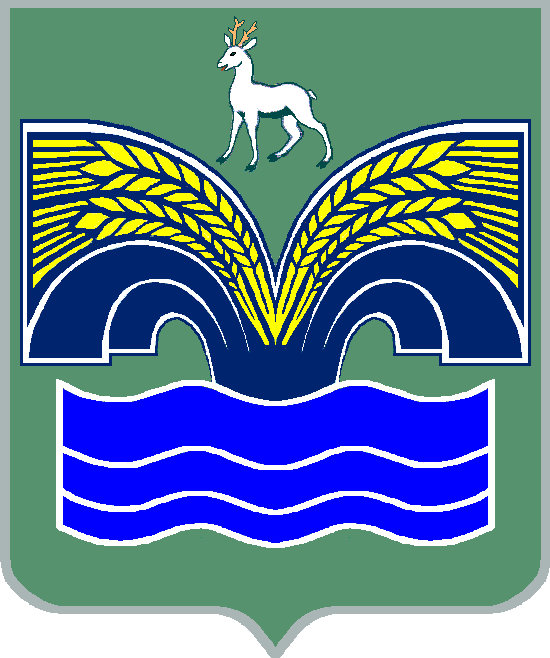 СОБРАНИЕ ПРЕДСТАВИТЕЛЕЙГОРОДСКОГО ПОСЕЛЕНИЯ МИРНЫЙ МУНИЦИПАЛЬНОГО РАЙОНА КРАСНОЯРСКИЙСАМАРСКОЙ ОБЛАСТИВТОРОГО СОЗЫВАРЕШЕНИЕот 20 мая 2015 года № 15О внесении изменений в Правила землепользования и застройки городского поселения Мирный муниципального района Красноярский Самарской областиВ соответствии со статьей 32 Градостроительного кодекса Российской Федерации, пунктом 20 части 1  статьи 14 Федерального закона от 06 октября 2003 года № 131-ФЗ «Об общих принципах организации местного самоуправления в Российской Федерации», с учетом заключения о результатах публичных слушаний по проекту решения Собрания представителей городского поселения Мирный муниципального района Красноярский Самарской области «О внесении изменений в Правила землепользования и застройки городского поселения Мирный муниципального района Красноярский Самарской области» от 18 мая 2015года, Собрание представителей городского поселения Мирный муниципального района Красноярский Самарской области РЕШИЛО:1.Внести следующие изменения в Правила землепользования и застройки городского поселения Мирный	  муниципального района Красноярский  Самарской области, утвержденные решением Собрания представителей городского поселения Мирный муниципального района Красноярский  Самарской области от 25.12.2013 № 34:1)в статье 22 Правил землепользования и застройки перевести из условно разрешенного вида использования земельных участков «ведение личного подсобного хозяйств» в основные виды разрешенного использования земельных участков зоны Ж1 «Зона застройки индивидуальными жилыми домами».2.Опубликовать настоящее решение в газете «Красноярские новости» и разместить на официальном сайте администрации  муниципального района Красноярский в  разделе «Поселения».3.Настоящее решение вступает в силу со дня его официального опубликования.Председатель Собрания представителей городского поселения Мирный				               И.В. АйзятоваГлава городского поселения Мирный 			               В.К. Вдовин